.Základná škola s materskou školou Dávida Mészárosa  - Mészáros Dávid AlapiskolaésÓvoda, Školský objekt 888, 925 32 Veľká Mača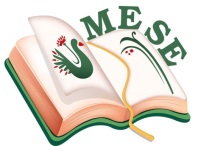 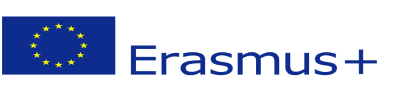 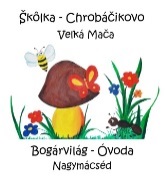 Názov projektu - a projekt címe: Mesévelegyüttsegítsükazegészséget! Zmluva číslo – a szerződésszáma: 2018 – 1- HU01 – KA229 – 047862_5Plán činnostiTéma: „ Žiar svetlo!“ - Pochopenie  duchovného obsahu Vianoc a Adventu, nájsť  vlastné  vnútorné svetlo - Vianoce vo svete! - Multikulturálna výchova s rozprávkouAktivity: Spolu s rodičmi: „Vianočný program“Zúčastnená organizáciaZákladná škola s materskou školou Dávida Mészárosa – Škôlka ChrobáčikovoDátum: 17. 12. 2018Organizačná zodpovednosť:Silvia BrédováAlžbeta FodorováAlžbeta JuhosováVeronika K.KamenárAnna RózsováEva BittóováZákladná škola s materskou školou Dávida Mészárosa  - Mészáros Dávid AlapiskolaésÓvoda, Základná škola s materskou školou Dávida Mészárosa  - Mészáros Dávid AlapiskolaésÓvoda, Príprava činnosti:Advent prináša so sebou nie len fyzické, ale aj duševné očakávania a k tomu je potrebné zastaviť sa a utíšiť sa na chvíľku. Symbolicky sme navštívili Továreň anjelikov, kde anjelici nám zvestovali dobrú novinu, že sa má narodiť spasiteľ sveta. Anjelici sa stali  mediátormi medzi Bohom a človekom pomocou hudby a hudobných skladieb. V našich aktivitách sme uprednostnili  pohybové, rytmické hry a hry na rozvíjanie sluchu. Naši škôlkari si hľadali vnútorné svetlo pomocou vážnej hudby. Snažili sme si udržať duševné zdravie a nájsť vnútorné čaro Vianoc pomocou rozprávok, umenia a dramatických hier. Deti hrali rolové hry, stotožnili sa s anjelikmi, pastiermi, Máriou a Jozefom a neskutočne ich to bavilo, rozžiarili sa im aj detské očká, nielen srdiečka.Realizácia činnosti:Vianoce sme očakávali s deťmi tak, že do detských srdiečok sme vštepili nie hodnoty predmetné, ale žiarivé svetlo Vianoc,  lásku a ľudskosť. Oslavy Vianoc sme mali s rodičmi a podarilo sa nám rozžiariť vnútorné svetlo a čaro Vianoc aj v ich srdciach.  Pomocou dramatickej hry: „Vianočné jasličky“ sme poukázali deťom na skutočnú hodnotu  voľakedajších Vianoc , ako sa ľudia navštevovali a zvestovali narodenie Ježiška. Deti scénku prežívali naozaj tak, ako sme to očakávali aj vďaka krásnym kostýmom, nádherným pesničkám a hlasu vianočného zvončeka. Na konci vianočného programu s vytvorením naozajstnej vianočnej atmosféry deti potešili svojich rodičov s darčekmi, ktoré  vyrobili sami.Reflexia:Po hodnotnom vianočnom programe rodičia, starí rodičia a milí hostia sa  zúčastnili na škôlkarských vianočných trhoch, na ktorom sa predávali vianočné výtvory detí. Pre všetkých sme mali aj malé pohostenie. Pri rozlúčke sme popriali jeden druhému požehnané Vianoce a šťastný nový rok.Vo Veľkej Mači, 17.12. 2018                                                                                                                  Silvia Brédová                                                                                                                     koordinátorka projektu                                                                                                                ................................SprávaSprávaCieľ činnosti:Ponúkať zážitkové aktivity.Prehĺbiť  vzťahy a spoluprácu rodičov a materskej školy. Rozvíjať hudobný sluch, rytmické cítenie, hrubú motoriku a rečový prejav u detíVytváranie vianočnej atmosféry, zachovanie tradícií. - Rozvoj intelektu detí, formou dramatizácie  Poznávanie pastierskych hier zážitkovou formou, emocionálne prežívanie.  Prostredníctvom tradícií a tradičných pastierskych hier priblížiť narodenie Ježiša Krista.Upevniť socializáciu, spoluprácu, rozumovú,  verbálnu a pohybovú stránku u detí  aktivitami na oboznámenie sa s okolitým svetom.Plnenie úloh:Rozvíjanie hrubej motoriky a priestorovej predstavivostiVzbudenie a uspokojenie prirodzenej detskej zvedavosti, získavanie nových skúseností z okolitého prostrediaVnímať dôležitosť a odkaz vianočných sviatkov pre ľudí, súdržnosť rodiny, obdarúvanie sa, emocionálne prežívanie.Rozvoj fantázie, pozornosti, vôľových vlastnostíRozvíjanie sociálnych kompetencií: spoločenské vzťahy, pozitívne postoje, položenie základov prírodovedného poznania.Snaha o čistý detský hlas – vianočné koledyOrganizácia:Zabezpečenie priestorových podmienok. Zabezpečenie potrebných materiálnych podmienokNavodenie vianočnej atmosféryPomôcky:Kostýmy pre pastierske hrySortiment na vianočný trhĎalšie činnostiPastierske hryVianočný trh v MŠ